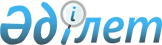 О внесении изменений в решение Актогайского районного маслихата от 28 декабря 2022 года № 146/31"О бюджете сельского округа Ақжол на 2023-2025 годы"Решение Актогайского районного маслихата Павлодарской области от 21 ноября 2023 года № 72/11
      Актогайский районный маслихат РЕШИЛ:
      1. Внести в решение Актогайского районного маслихата "О бюджете сельского округа Ақжол на 2023-2025 годы" от 28 декабря 2022 года № 145/31 следующие изменения:
      пункт 1 изложить в новой редакции:
       "1. Утвердить бюджет сельского округа Ақжол на 2023-2025 годы согласно приложения 1, 2 и 3, соответственно, в том числе на 2023 год в следующих объемах:
      доходы – 60364,0 тысяч тенге, в том числе:
      налоговые поступления – 4464,0 тысяч тенге;
      поступления от продажи основного капитала -89,0 тысяч тенге;
      поступления трансфертов – 55811,0 тысяч тенге;
      2) затраты – 61356,0 тысяч тенге;
      3) чистое бюджетное кредитование – 0;
      4) сальдо по операциям с финансовыми активами - 0;
      5) дефицит (профицит) бюджета - -992 тысяч тенге;
      6) финансирование дефицита (использование профицита) бюджета - 992 тысяч тенге.";
      приложение 1 к указанному решению изложить в новой редакции согласно приложению к настоящему решению.
      2. Настоящее решение вводится в действие с 1 января 2023 года. Бюджет сельского округа Ақжол на 2023 год (с изменениями)
					© 2012. РГП на ПХВ «Институт законодательства и правовой информации Республики Казахстан» Министерства юстиции Республики Казахстан
				
      Председатель Актогайского районного маслихата 

Ж. Ташенев
Приложение
к решению Актогайского
районного маслихата
Павлодарской области
от 21 ноября 2023 года
№ 72/11Приложение 1
к решению Актогайского
районного маслихата
Павлодарской области
от 28 декабря 2022 года
№ 146/31
Категория
Категория
Категория
Сумма (тысяч тенге)
Класс
Класс
Подкласс
Подкласс
Наименование
1
2
3
4
5
1. Доходы
60364
1
Налоговые поступления
4464
01
Подоходный налог 
1104
2
Индивидуальный подоходный налог с доходов, не облагаемых у источника выплаты
1104
04
Налоги на собственность
3230
1
Налоги на имущество
98
3
Земельный налог
588
5
Единый земельный налог
129
4
Налог на транспортные средства
2415
05
Плата за пользованиие земельными участками
130
3
Поступления от продажи основного капитала
89
01
Продажа государственного имущества, закрепленного за государственными учреждениями
89
1
Продажа государственного имущества, закрепленного за государственными учреждениями
89
4
Поступления трансфертов
55811
02
Трансферты из вышестоящих органов государственного управления
55811
3
Трансферты из районного (города областного значения) бюджета
55811
Функциональная группа
Функциональная группа
Функциональная группа
Функциональная группа
Функциональная группа
Сумма (тысяч
тенге)
Функциональная подгруппа
Функциональная подгруппа
Функциональная подгруппа
Функциональная подгруппа
Сумма (тысяч
тенге)
Администратор бюджетных программ
Администратор бюджетных программ
Администратор бюджетных программ
Сумма (тысяч
тенге)
Программа
Программа
Сумма (тысяч
тенге)
 Наименование
Сумма (тысяч
тенге)
1
2
3
4
5
6
2. Затраты
61356
01
Государственные услуги общего характера
40912
1
Представительные, исполнительные и другие органы, выполняющие общие функции государственного управления
40912
124
Аппарат акима города районного значения, села, поселка, сельского округа
40912
001
Услуги по обеспечению деятельности акима города районного значения, села, поселка, сельского
округа
40912
06
Социальная помощь и социальное обеспечение 
2441
2
Социальная помощь
2441
124
Аппарат акима города районного значения, села, поселка, сельского округа
2441
003
Оказание социальной помощи нуждающимся гражданам на дому
2441
07
Жилищно-коммунальное-хозяйство
14118
3
Благоустройство населенных пунктов
14118
124
Аппарат акима города районного значения, села, поселка, сельского округа
14118
008
Освещение улиц в населенных пунктах
4300
009
Обеспечение санитарии населенных пунктов
4417
011
Благоустройство и озеленение населенных пунктов
5401
08
Культура, спорт, туризм и информационное пространство
385
1
Деятельность в области культуры
385
124
Аппарат акима города районного значения, села, поселка, сельского округа
385
006
Поддержка культурно-досуговой работы на местном уровне
385
12
Транспорт и коммуникаций 
3500
1
Автомобильный транспорт
3500
124
Аппарат акима города районного значения, села, поселка, сельского округа
3500
013
Обеспечение функционирования автомобильных дорог в городах районного значения, селах, поселках, сельских округах
3500
1
2
3
4
5
6
3. Чистое бюджетное кредитование
0
4. Сальдо по операциям с финансовыми активами
0
5. Дефицит (профицит) бюджета
- 992
6. Финансирование дефицита (использование профицита) бюджета
992
8
Движение остатков бюджетных средств
992
01
Остатки бюджетных средств
992
1
Свободные остатки бюджетных средств
992
01
Свободные остатки бюджетных средств
992